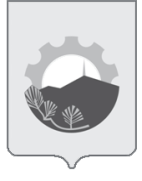 АДМИНИСТРАЦИЯ АРСЕНЬЕВСКОГО ГОРОДСКОГО ОКРУГА П О С Т А Н О В Л Е Н И ЕОб утверждении Положения о порядке и условиях заключения соглашений о защите и поощрении капиталовложений со стороны Арсеньевского городского округаВ целях создания благоприятных условий для привлечения инвестиций, в соответствии со статьей 16 Федерального закона от 6 октября 2003 года 
№ 131-ФЗ «Об общих принципах организации местного самоуправления в Российской Федерации», частью 8 статьи 4 Федерального закона от 1 апреля 2020 года № 69-ФЗ «О защите и поощрении капиталовложений в Российской Федерации», руководствуясь Уставом Арсеньевского городского округа, администрация Арсеньевского городского округаПОСТАНОВЛЯЕТ:1. Утвердить Положение о порядке и условиях заключения соглашений о защите и поощрении капиталовложений со стороны Арсеньевского городского округа согласно приложению к настоящему постановлению. 2. Организационному управлению администрации городского округа (Абрамова) обеспечить официальное опубликование и размещение на официальном сайте администрации Арсеньевского городского округа настоящего постановления.3. Настоящее постановление вступает в силу после его официального опубликования. 4. Контроль за исполнением настоящего постановления возложить на заместителя главы администрации Арсеньевского городского округа Черных С.Л.Глава городского округа                                                                         В.С. ПивеньУТВЕРЖДЕНОпостановлением администрации Арсеньевского городского округа 
от 23 декабря 2022 г. № 742-паПОЛОЖЕНИЕ о порядке и условиях заключения соглашений о защите и поощрений капиталовложений со стороны Арсеньевского городского округа1. Общие положения1.1. Настоящее Положение об условиях и порядке заключения соглашений о защите и поощрений капиталовложений со стороны администрации Арсеньевского городского округа  (далее – Положение) разработано в соответствии с частью 8 статьи 4 Федерального закона от 01 апреля 2020 года № 69-ФЗ «О защите и поощрении капиталовложений в Российской Федерации» (далее – Федеральный закон) и устанавливает условия и порядок заключения соглашений о защите и поощрении капиталовложений со стороны администрации Арсеньевского городского округа (далее – городской округ). Положение регулирует отношения, возникающие в связи с осуществлением инвестиций на основании соглашения о защите и поощрении капиталовложений (далее – Соглашение). 1.2. Уполномоченным структурным подразделением администрации Арсеньевского городского округа в области заключения Соглашений является управление экономики и инвестиций администрации городского округа (далее – Уполномоченный орган). 1.3. Термины и определения, применяемые в настоящем Положении, применяются в значениях, определенных Федеральным законом. 1.4. К отношениям, возникающим в связи с заключением, изменением и расторжением Соглашений, а также в связи с исполнением обязанностей по Соглашениям, применяются правила гражданского законодательства с учетом особенностей, установленных Федеральным законом. 2. Предмет и условия соглашения о защите и поощрении капиталовложений2.1. Соглашение заключается с организацией, реализующей проект, при условии, что предоставление муниципальной поддержки возможно в рамках полномочий органов местного самоуправления Арсеньевского городского округа и такое Соглашение, в том числе, направлено на решение вопросов местного значения Арсеньевского городского округа и предусматривает реализацию нового инвестиционного проекта в одной из сфер российской экономики, за исключением следующих сфер и видов деятельности: а) игорный бизнес; б) производство табачных изделий, алкогольной продукции, жидкого топлива (ограничение неприменимо к жидкому топливу. Полученном из угля, а также на установках вторичной переработки нефтяного сырья согласно перечню, утверждаемому Правительством Российской Федерации); в) добыча сырой нефти и природного газа, в том числе попутного нефтяного газа (ограничение неприменимо к инвестиционным проектам по сжижению природного газа); г) оптовая и розничная торговля; д) деятельность финансовых организаций, поднадзорных Центральному банку Российской Федерации (ограничение неприменимо в случаях выпуска ценных бумаг в целях финансирования инвестиционного проекта); е) создание (строительство) либо реконструкция и (или) модернизация административно-деловых центров и торговых центров (комплексов) (кроме аэровокзалов (терминалов), а также многоквартирных домов, жилых домов (кроме строительства таких домов в соответствии с договором о комплексном развитии территории). 2.2. Соглашение заключается по результатам осуществления процедур, предусмотренных статьей 7 (частная проектная инициатива) или статьей 8 (публичная проектная инициатива) Федерального закона. 2.3. Соглашение должно содержать условия, установленные частью 8 статьи 10 Федерального закона. 2.4. Городской округ может быть стороной Соглашения в случае, если одновременно стороной Соглашения является Приморский край. 2.5. Соглашение может быть заключено не позднее 1 января 2030 года. 2.6. Соглашение может быть заключено с организацией, которая удовлетворяет требованиям, установленным пунктом 8 части 1 статьи 2 Федерального закона. 2.7. По соглашению о защите и поощрении капиталовложений городской округ, являющийся его стороной, обязуется обеспечить организации, реализующей проект, неприменение в отношении неё актов (решений), указанных в части 3 статьи 9 Федерального закона, ухудшающих условия ведения предпринимательской и (или) иной деятельности, связанной с реализацией инвестиционного проекта, в отношении которого заключено Соглашение, по сравнению с условиями, определенными на момент заключения Соглашения (стабилизационная оговорка), и представленные организацией, реализующей проект, согласно перечням, утвержденным органами государственной власти в соответствии с частью 7.1 статьи 9 Федерального закона при соблюдении условий, установленных частью 4 статьи 9 Федерального закона. Ухудшающими условиями ведения предпринимательской и (или) иной деятельности признаются акты (решения), которые: а) увеличивают сроки осуществления процедур, необходимых для реализации инвестиционного проекта; б) увеличивают количество процедур, необходимых для реализации инвестиционного проекта; в) увеличивают размер, взимаемых с организации, реализующей проект, платежей, уплачиваемых в целях реализации инвестиционного проекта; г) устанавливают дополнительные требования к условиям реализации инвестиционного проекта, в том числе требования о предоставлении дополнительных документов; д) устанавливают дополнительные запреты, препятствующих реализации инвестиционного проекта. 2.8. Городской округ, заключивший Соглашение, не принимает на себя обязанностей и обязательств по реализации инвестиционного проекта или каких-либо иных обязанностей, связанных с ведением инвестиционной и (или) хозяйственной деятельности, в том числе совместно с организацией, реализующей проект. 3. Порядок заключения соглашения о защите и поощрении капиталовложений3.1. Соглашение заключается с использованием государственной информационной системы «Капиталовложения» в порядке, предусмотренном статьей 7 Федерального закона. 3.2. Для подписания Соглашения используется электронная подпись. 3.3. От имени городского округа Соглашение подлежит подписанию Главой городского округа. 3.4. В целях получения согласия городского округа на заключение Соглашения (присоединение к Соглашению) в соответствии с пунктом 3 части 7 статьи 7, пунктом 5 части 9 статьи 8 Федерального закона, организация, отвечающая признакам организации, реализующей проект, в том числе требованиями пункта 2.6 Положения (далее - Заявитель), направляет в администрацию городского округа следующие документы: - заявление о предоставлении согласия городского округа на заключение Соглашения (присоединение к Соглашению) и на выполнение обязательств, возникающих у городского округа в связи с участием в Соглашении, в том числе по стабилизации актов (решений) городского округа в отношении Заявителя, в соответствии со статьей 9 Федерального закона и законодательством Российской Федерации о налогах и сборах; - проект Соглашения, предполагаемого к заключению (присоединению); - иные документы, имеющие отношение к планируемому к реализации (реализуемому) инвестиционному проекту в отношении которого предполагается заключить Соглашение (по усмотрению Заявителя). 3.5. Срок рассмотрения заявления не может превышать 30 рабочих дней с даты поступления в администрацию городского округа. 3.6. Уполномоченный орган не позднее дня, следующего за днем поступления заявления направляет его и поступившие с ним документы в соответствующие структурные подразделения (должностным лицам) администрации городского округа для рассмотрения и подготовки мотивированных заключений о целесообразности (нецелесообразности) заключения Соглашения, необходимости внесение в Соглашение изменений, в том числе по вопросам, связанным с: - правовым режимом земельных участков, необходимых для реализации Соглашения; - соответствием объекта Соглашения документам территориального планирования, градостроительного зонирования, а также документации по планировке территории городского округа; - правовым режимом объектов недвижимого имущества, необходимых для реализации Соглашения, находящихся в муниципальной собственности городского округа. 3.7. По итогам рассмотрения заявления и поступивших с ним документов структурные подразделения (должностные лица) администрации городского округа не позднее 10 рабочих дней с даты поступления, представляют в Уполномоченный орган мотивированные заключения о целесообразности (нецелесообразности) заключения Соглашения, о необходимости внесения в Соглашение изменений. 3.8. Уполномоченный орган в течение 5 рабочих дней со дня поступления заключений от структурных подразделений (должностных лиц) администрации городского округа  указанных в пункте 3.7 Положения, рассматривает поступившие заключения и готовит заключение о возможности (невозможности) заключения Соглашения, которое вместе с заявлением, проектом Соглашения, заключениями структурных подразделений (должностных лиц) администрации городского округа и иными документами представляет Главе городского округа для принятия решения. 3.9. Глава городского округа рассматривает заключение Уполномоченного органа и поступившие с ним документы в течение 2 рабочих дней и принимает (путем наложения резолюции на заключении) одно из следующих решений: - о заключении Соглашения; - о необходимости доработки Соглашения; - об отказе в заключении Соглашения 3.10. В случае принятия Главой городского округа решения о заключении Соглашения, Уполномоченный орган в течение 2 рабочих дней готовит проект распоряжения главы городского округа о заключении Соглашения и обеспечивает подписание указанного распоряжения и трех экземпляров Соглашения. 3.11. В случае принятия Главой городского округа решения о необходимости доработки Соглашения, Уполномоченный орган в течение 3 рабочих дней осуществляет доработку Соглашения, готовит проект распоряжения Главы городского округа о заключении Соглашения и обеспечивает подписание указанного распоряжения и трех экземпляров доработанного Соглашения. 3.12. Не позднее 2 рабочих дней со дня подписания Главой городского округа распоряжения и Соглашения, указанных в пунктах 3.10, 3.11 Положения, Уполномоченный орган направляет Заявителю копию распоряжения и три подписанных экземпляра Соглашения для обеспечения их подписания Заявителем. 3.13. Заявитель обязан не позднее 5 рабочих дней со дня получения распоряжения и Соглашения, указанных в пункте 3.12 Положения, подписать оба экземпляра Соглашения и направить один из них в администрацию городского округа. 3.14. Соглашение подлежит включению в реестр соглашений не позднее 2 рабочих дней с даты поступления от Заявителя в администрацию городского округа подписанного экземпляра Соглашения. Соглашение признается заключенным с даты его регистрации (внесения в реестр соглашений). 3.15. В случае принятия Главой городского округа решения об отказе в заключении Соглашения, Уполномоченный орган в течение 2 рабочих дней готовит проект распоряжения Главы городского округа об отказе в заключении Соглашения и обеспечивает подписание указанного распоряжения. 3.16. Не позднее 2 рабочих дней со дня подписания Главой городского округа распоряжения, указанного в пункте 3.14 Положения, Уполномоченный орган направляет Заявителю его копию. 3.17. Основаниями для отказа в заключении Соглашения являются: а) Заявитель не соответствует требованиям, установленным пунктом 8 части 1 статьи 2 Федерального закона; б) Заявитель или инвестиционный проект не соответствуют требованиям, установленным Правилами заключения соглашений о защите и поощрении капиталовложений, изменения и прекращения действия таких соглашений, ведения реестра соглашений о защите и поощрении капиталовложений, утвержденными постановлением Правительства Российской Федерации 13 сентября 2022 года № 1602 «О соглашениях о защите и поощрении капиталовложений» (далее - Правила); в) Заявление и прилагаемые к нему документы не соответствуют требованиям, установленным Федеральным законом, Правилами, настоящим Положением; г) Заявителем не соблюдены условия, установленные статьей 6 Федерального закона; д) Заявителем в заявлении и прилагаемых к нему документах представлены недостоверные сведений; е) нецелесообразность реализации инвестиционного проекта на территории Арсеньевского городского округа. 3.18. Инвестиционный проект считается целесообразным для реализации на территории городского округа при его соответствии следующим критериям: - инвестиционный проект реализуется в сферах деятельности, которые относятся к вопросам местного значения городского округа  в соответствии с Федеральным законом от 6 октября 2003 года № 131- ФЗ «Об общих принципах организации местного самоуправления в Российской Федерации» и иными нормативными правовыми актами Российской Федерации или полномочиям органов местного самоуправления городского округа, предусмотренных действующим законодательством; - инвестиционный проект относится к приоритетным направлениям инвестиционной политики городского округа в соответствии с постановлением администрации Арсеньевского городского округа от 20 июня 2019 года № 437-па «Об утверждении инвестиционной декларации Арсеньевского городского округа».4. Заключительные положения4.1. Организация, реализующая проект, обязана не позднее 1 февраля года, следующего за годом, в котором наступил срок реализации очередного этапа инвестиционного проекта, предусмотренного Соглашением, представить в государственную информационную систему информацию о реализации соответствующего этапа инвестиционного проекта, подлежащую отражению в реестре соглашений. 4.2. В случае, если городской округ является стороной Соглашения, Уполномоченный орган: - осуществляет мониторинг этапов реализации Соглашения, включающий в себя проверку обстоятельств, указывающих на наличие оснований для расторжения соглашения о защите и поощрении капиталовложений; - не позднее 1 марта года, следующего за годом, в котором наступил срок реализации очередного этапа инвестиционного проекта, предусмотренного Соглашением, формирует отчеты о реализации соответствующего этапа инвестиционного проекта и направляет их в уполномоченный орган исполнительной власти Приморского края._________________23 декабря 2022 г.г. Арсеньев №742-па